TABLEAU DES PARTENAIRES ENVISAGEABLES POUR UNE ACTIVITÉ DANS LE CADRE DES JOURNÉES DU PATRIMOINE RELIGIEUX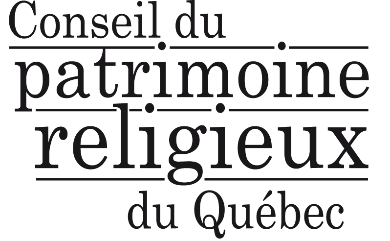 LISTE DES PARTENAIRESSYNTHÈSE 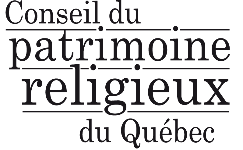 DES PARTENAIRESPartenaire envisagéAttentes réciproquesAttentes réciproquesMatrice Intérêt/InfluenceMatrice Intérêt/InfluenceImportance stratégiqueNotesQui?Attentes du partenaire envers vousVos attentes envers le partenaireIntérêt pour votre activitéInfluence sur votre activité1 – Prendre en compte2 – Maintenir informé3 – Maintenir satisfait4 – Engager étroitementQui?Attentes du partenaire envers vousVos attentes envers le partenaireIntérêt pour votre activitéInfluence sur votre activité1 – Prendre en compte2 – Maintenir informé3 – Maintenir satisfait4 – Engager étroitementQui?Attentes du partenaire envers vousVos attentes envers le partenaireIntérêt pour votre activitéInfluence sur votre activité1 – Prendre en compte2 – Maintenir informé3 – Maintenir satisfait4 – Engager étroitementQui?Attentes du partenaire envers vousVos attentes envers le partenaireIntérêt pour votre activitéInfluence sur votre activité1 – Prendre en compte2 – Maintenir informé3 – Maintenir satisfait4 – Engager étroitementQui?Attentes du partenaire envers vousVos attentes envers le partenaireIntérêt pour votre activitéInfluence sur votre activité1 – Prendre en compte2 – Maintenir informé3 – Maintenir satisfait4 – Engager étroitementQui?Attentes du partenaire envers vousVos attentes envers le partenaireIntérêt pour votre activitéInfluence sur votre activité1 – Prendre en compte2 – Maintenir informé3 – Maintenir satisfait4 – Engager étroitementQui?Attentes du partenaire envers vousVos attentes envers le partenaireIntérêt pour votre activitéInfluence sur votre activité1 – Prendre en compte2 – Maintenir informé3 – Maintenir satisfait4 – Engager étroitementQui?Attentes du partenaire envers vousVos attentes envers le partenaireIntérêt pour votre activitéInfluence sur votre activité1 – Prendre en compte2 – Maintenir informé3 – Maintenir satisfait4 – Engager étroitementPartenairesAttentes réciproquesAttentes réciproquesMatrice Intérêt/InfluenceMatrice Intérêt/InfluenceImportance stratégiqueNotesMinistère de à indiquerSociété d’histoire de à indiquerMunicipalité de à indiquerMRC à indiquerMusée à indiquerCulture à indiquer (ex. Culture Estrie ; Culture Montérégie, etc.)Citoyens / Particulier à indiquerEtc.Etc.Etc.Etc.